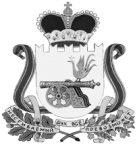 СОВЕТ  ДЕПУТАТОВ  АНДРЕЙКОВСКОГО  СЕЛЬСКОГО ПОСЕЛЕНИЯВЯЗЕМСКОГО  РАЙОНА  СМОЛЕНСКОЙ  ОБЛАСТИРЕШЕНИЕот   23.01.2024                                    № 1Об      утверждении       плана      работыСовета    депутатов        Андрейковскогосельского поселения Вяземского районаСмоленской      области   на    2024  год	Совет депутатов Андрейковского сельского поселения Вяземского района Смоленской области          РЕШИЛ:Утвердить план работы Совета депутатов Андрейковского сельского поселения Вяземского района Смоленской области на 2024 год согласно приложению.  Обнародовать настоящее решение на информационных стендах Андрейковского сельского поселения Вяземского района Смоленской области и разместить на официальном сайте  Администрации Андрейковского сельского поселения  Вяземского района Смоленской области в информационно-телекоммуникационной сети «Интернет» www.андрейковское.рф.Глава муниципального образованияАндрейковского сельского поселенияВяземского района Смоленской области                                                А.В. Яровинин                                                                                            Приложение к решению Совета                                                                                     депутатов Андрейковского                                                                                              сельского поселения Вяземского                                                                                       района Смоленской области                                                                           от   23.01.2024  № 1ПЛАНработы Совета депутатов Андрейковского сельского поселенияВяземского района Смоленской области на 2024 год №п/пНаименование мероприятийСрокпроведенияОтветственные исполнители1.Проведение заседаний Совета депутатов по вопросам:Не менее 1 раза в квартал1.1.Утверждение плана работы Совета депутатов Андрейковского сельского поселения Вяземского района Смоленской области на 2024 год I кварталГлава МО Андрейковского сельского поселения, постоянные комиссии Совета депутатов Андрейковского сельского поселения 1.2О внесении изменений в решение Совета депутатов Андрейковского сельского поселения Вяземского района Смоленской области от 28.12.2023 года  № 46 «О бюджете Андрейковского сельского     поселения Вяземского района Смоленской области на 2024 год и  плановый период 2025 и 2026 годов»Глава МО Андрейковского сельского поселения, комиссия по бюджету, финансовой и налоговой политике, по вопросам муниципального имущества1.3Об отчете Контрольно-ревизионной комиссии муниципального образования «Вяземский район» Смоленской области по осуществлению полномочий КРК муниципального образования Андрейковского  сельского поселения Вяземского района Смоленской области за 2023 годГлава МО Андрейковского сельского поселения, КРК, комиссия по бюджету, финансовой и налоговой политике, по вопросам муниципального имущества, ст. менеджер1.4Об исполнении бюджета Андрейковского сельского поселения Вяземского района Смоленской   области   за  2023 годаII кварталГлава МО Андрейковского сельского поселения, комиссия по бюджету, финансовой и налоговой политике, по вопросам муниципального имущества,ст. менеджер1.5О благоустройстве и озеленении территории Андрейковского сельского поселения Вяземского района Смоленской   областиГлава МО Андрейковского сельского поселения, комиссия по вопросам ЖКХ, благоустройства, экологии, транспорта и связи1.6Внесение изменений в Положение о бюджетном процессе Андрейковского сельского поселения Вяземского района Смоленской областиГлава МО Андрейковского сельского поселения, комиссия по бюджету, финансовой и налоговой политике, по вопросам муниципального имущества, ст. менеджер1.7О мерах пожарной безопасности на территории Андрейковского сельского поселения Вяземского района Смоленской   областиГлава МО Андрейковского сельского поселения, комиссия по вопросам ЖКХ, благоустройства, экологии, транспорта и связи1.8Информация о выполнении муниципальных программ за 2023 годГлава МО, комиссия по бюджету, финансовой и налоговой политике, по вопросам муниципального имущества1.9Отчет о работе Главы муниципального образования Андрейковского сельского поселения Вяземского района Смоленской области за 2023 годГлава МО Андрейковского сельского поселения1.10Об организации и проведении праздников «День  села» в Андрейковском сельском поселении Вяземского района Смоленской областиГлава МО Андрейковского сельского поселения, комиссия по социальным и жилищным вопросам, земельным отношениям, сельскому хозяйству, культуре и молодежной политике1.11Об организации сбора и вывоза бытовых отходов и мусора на территории Андрейковского сельского поселения Вяземского района Смоленской областиГлава МО Андрейковского сельского поселения,комиссия по социальным и жилищным вопросам, земельным отношениям, сельскому хозяйству, культуре и молодежной политике1.12О внесении изменений в решение Совета депутатов Андрейковского сельского поселения Вяземского района Смоленской области от 29.12.2021 года  № 37 «О бюджете Андрейковского сельского     поселения Вяземского района Смоленской области на 2022 год и  плановый период 2023 и 2024 годов»Глава МО Андрейковского сельского поселения, комиссия по бюджету, финансовой и налоговой политике, по вопросам муниципального имущества1.13О подготовке объектов жилищно-коммунальной сферы поселения к работе в осенне-зимний период 2024/2025 годовIII кварталГлава МО Андрейковского сельского поселения, комиссия по вопросам ЖКХ, благоустройства, экологии, транспорта и связи1.14О внесении изменений в решение Совета депутатов Андрейковского сельского поселения Вяземского района Смоленской области от 28.12.2022 года  № 18 «О бюджете Андрейковского сельского     поселения Вяземского района Смоленской области на 2023 год и  плановый период 2024 и 2025 годов»Глава МО Андрейковского сельского поселения, комиссия по бюджету, финансовой и налоговой политике, по вопросам муниципального имущества1.15Об исполнении бюджета за 9 месяцев 2024 года Глава МО Андрейковского сельского поселения, комиссия по бюджету, финансовой и налоговой политике, по вопросам муниципального имущества1.16О планировании долгосрочных целевых программ сельского поселения на 2025 и плановый период до 2026-2027 годовIV кварталГлава МО Андрейковского сельского поселения, комиссия по бюджету, финансовой и налоговой политике, по вопросам муниципального имущества1.18О бюджете Андрейковского сельского поселения Вяземского района Смоленской области на 2025 год и на плановый период 2026-2027 годовГлава МО Андрейковского сельского поселения, комиссия по бюджету, финансовой и налоговой политике, по вопросам муниципального имущества1.18Проведение внеочередных заседаний Совета депутатов Андрейковского сельского поселения Вяземского района Смоленской областиВ течении года по мере необходимостиГлава МО Андрейковского сельского поселения, 2Заседания постоянных комиссий Совета депутатов2.1Заседания постоянных комиссийежеквартальноПредседатели постоянных комиссий3.Организационная и информационная работа с населением3.1Проведение публичных слушаний по вопросам внесения изменений и дополнений в Устав Андрейковского сельского поселения Вяземского района Смоленской области, исполнение бюджета Андрейковского сельского поселения за 2023 год, проект местного бюджета на 2025 годВ течение годаГлава МО Андрейковского сельского поселения, постоянные комиссии3.2Проведение встреч с населением, участие в собраниях и конференциях граждан по вопросам местного значенияВ течение годаГлава МО Андрейковского сельского поселения, постоянные комиссии3.3.Об организации  и осуществлении территориального самоуправления  в поселении В течение годаГлава МО Андрейковского сельского поселения, постоянные комиссии3.4Прием населенияВесь периодГлава МО Андрейковского сельского поселения, постоянные комиссии3.5Опубликование (обнародование) принятых Советом депутатов решенийВесь периодГлава МО Андрейковского сельского поселения,менеджер  Администрации Андрейковского сельского поселения